Ситуационная схема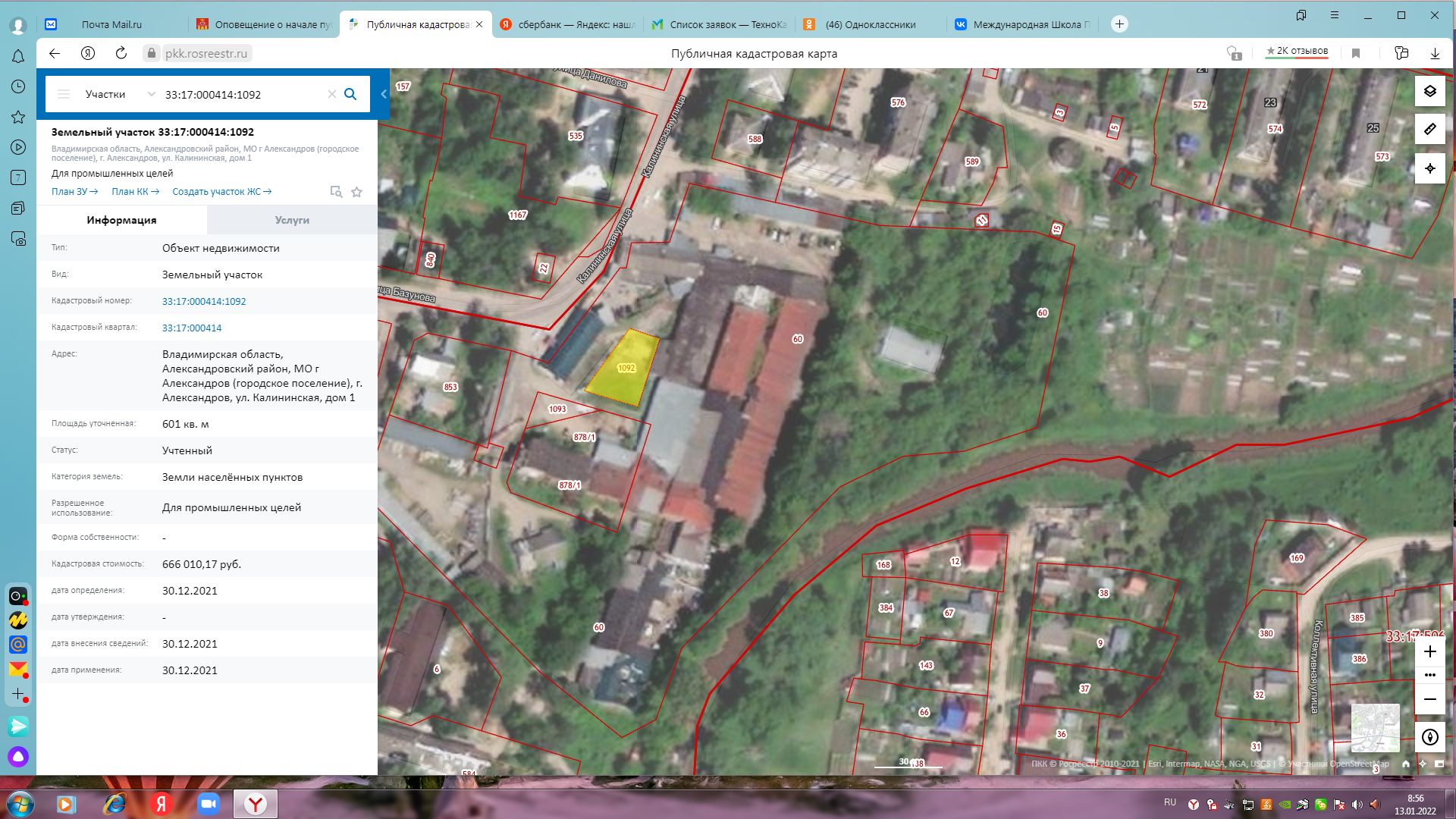 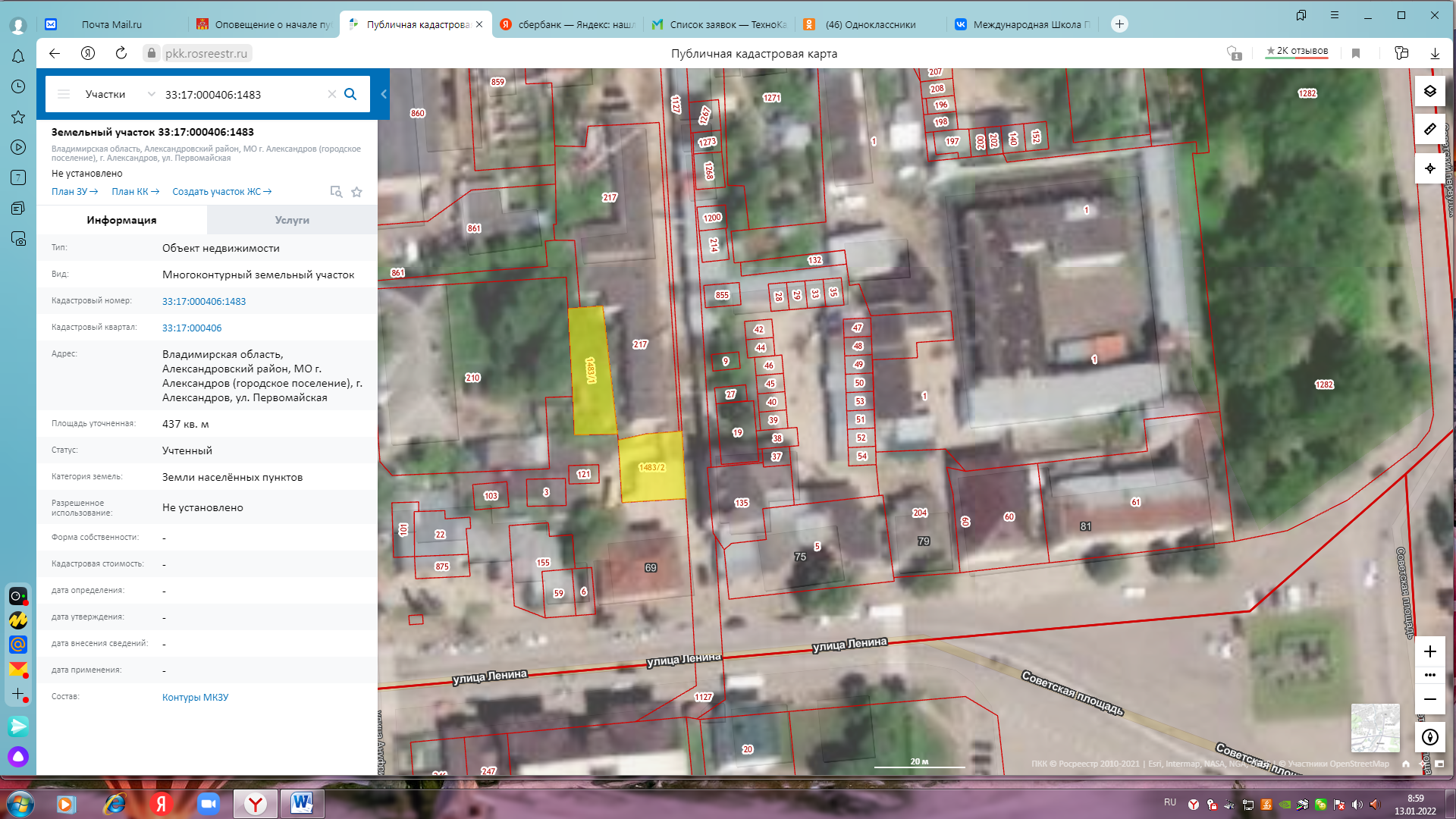 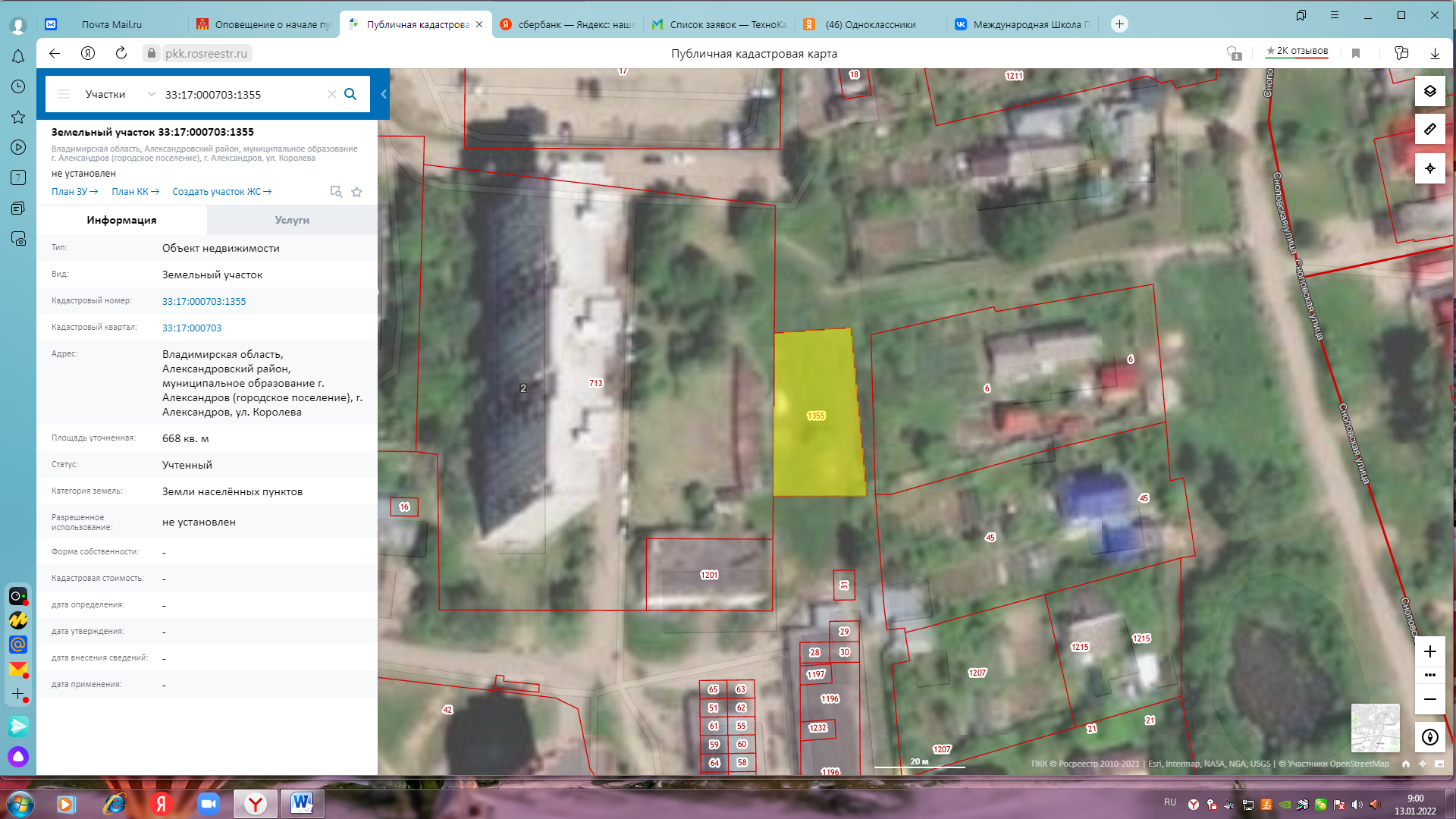 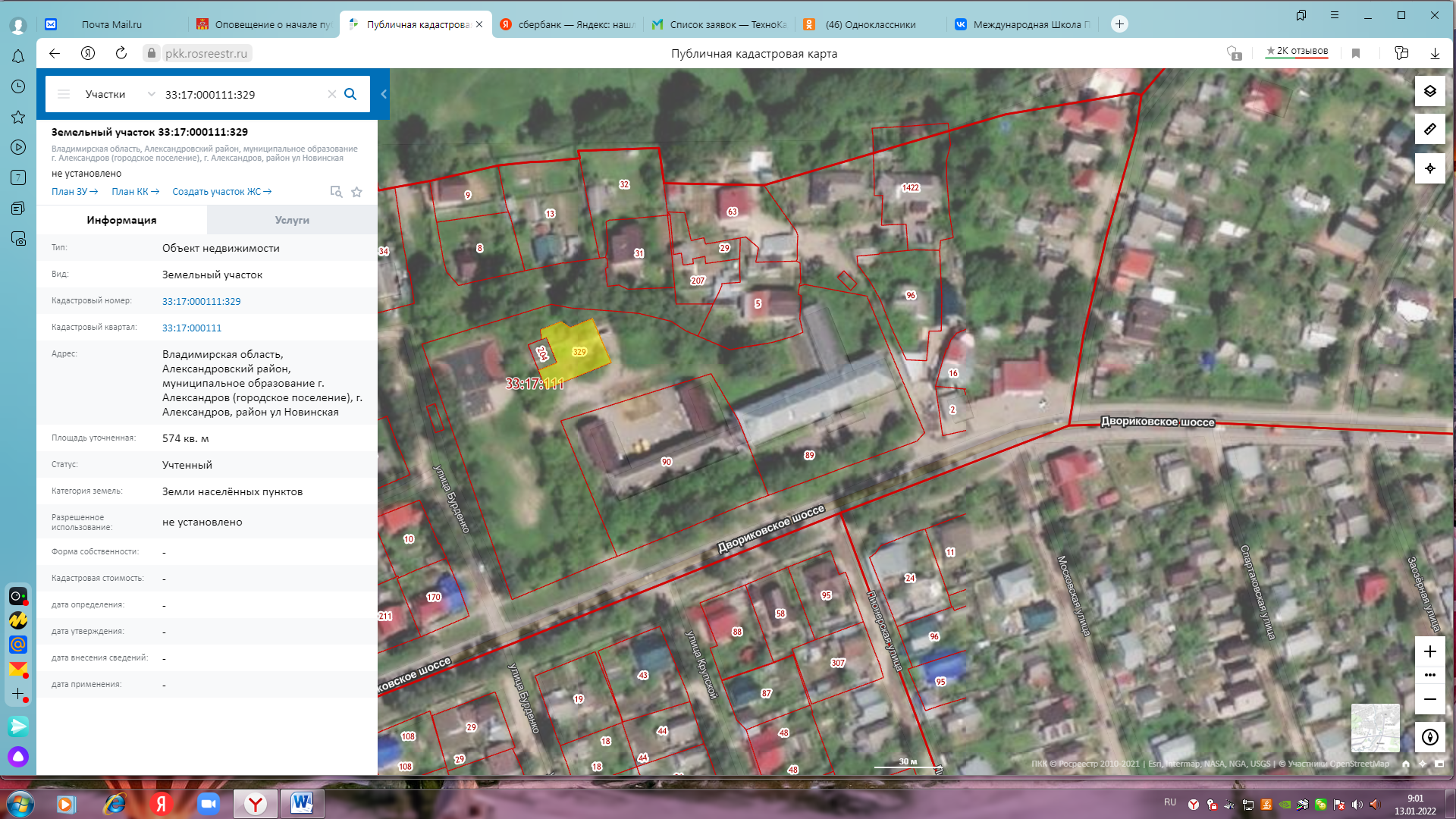 О предоставлении разрешения на условно разрешенный вид использования земельных участковВ соответствии со ст. 39 Градостроительного кодекса Российской Федерации, ст.28 Федерального закона от 06.10.2003 №131-ФЗ «Об общих принципах организации местного самоуправления в Российской Федерации», Правилами землепользования и застройки муниципального образования Александров, утверждёнными решением Совета народных депутатов 4-го созыва муниципального образования г. Александров от 10.04.2019г. № 20, на основании протокола и заключения о результатах публичных слушаний от ……….2022г., П О С Т А Н О В Л Я Ю:1. Предоставить разрешение на условно разрешенный вид использования  земельного участка с кадастровым номером 33:17:000414:1092, общей площадью 601 кв. м, расположенного по адресу: Владимирская область, Александровский район, МО г Александров (городское поселение), г. Александров, ул. Калининская, дом 1 «Коммунальное обслуживание».2. Предоставить разрешение на условно разрешенный вид использования  земельного участка с кадастровым номером 33:17:000703:1355, общей площадью 668 кв. м, расположенного по адресу: Владимирская область, Александровский район, муниципальное образование г. Александров (городское поселение), г. Александров, ул. Королева «Коммунальное обслуживание».3. Предоставить разрешение на условно разрешенный вид использования  земельного участка с кадастровым номером 33:17:000406:1483, общей площадью 437 кв. м, расположенного по адресу: Владимирская область, Александровский район, МО г. Александров (городское поселение), г. Александров, ул. Первомайская «Коммунальное обслуживание»;4. Предоставить разрешение на условно разрешенный вид использования  земельного участка с кадастровым номером 33:17:000111:329, общей площадью 574 кв. м, расположенного по адресу: Владимирская область, Александровский район, муниципальное образование г. Александров (городское поселение), г. Александров, район ул. Новинская «Коммунальное обслуживание»5. Контроль за исполнением настоящего постановления возложить на первого заместителя главы администрации по жилищно-коммунальному хозяйству и жизнеобеспечению. 6. Настоящее постановление вступает в силу со дня его подписания и подлежит опубликованию в средствах массовой информации и на официальном сайте администрации Александровского района в сети Интернет.Глава администрации                                                                     А. В. КузнецоваАДМИНИСТРАЦИЯ МУНИЦИПАЛЬНОГО ОБРАЗОВАНИЯ АЛЕКСАНДРОВСКИЙ МУНИЦИПАЛЬНЫЙ РАЙОН ВЛАДИМИРСКОЙ ОБЛАСТИП О С Т А Н О В Л Е Н И ЕАДМИНИСТРАЦИЯ МУНИЦИПАЛЬНОГО ОБРАЗОВАНИЯ АЛЕКСАНДРОВСКИЙ МУНИЦИПАЛЬНЫЙ РАЙОН ВЛАДИМИРСКОЙ ОБЛАСТИП О С Т А Н О В Л Е Н И Е                от ………………….           № ………..